В МОУ «СОШ № 15 х. Андреевский»с 20 сентября по 20 октября 2018 года стартует школьный этап Всероссийской олимпиады школьников 2018-19 учебного года.Желаем участникам победы!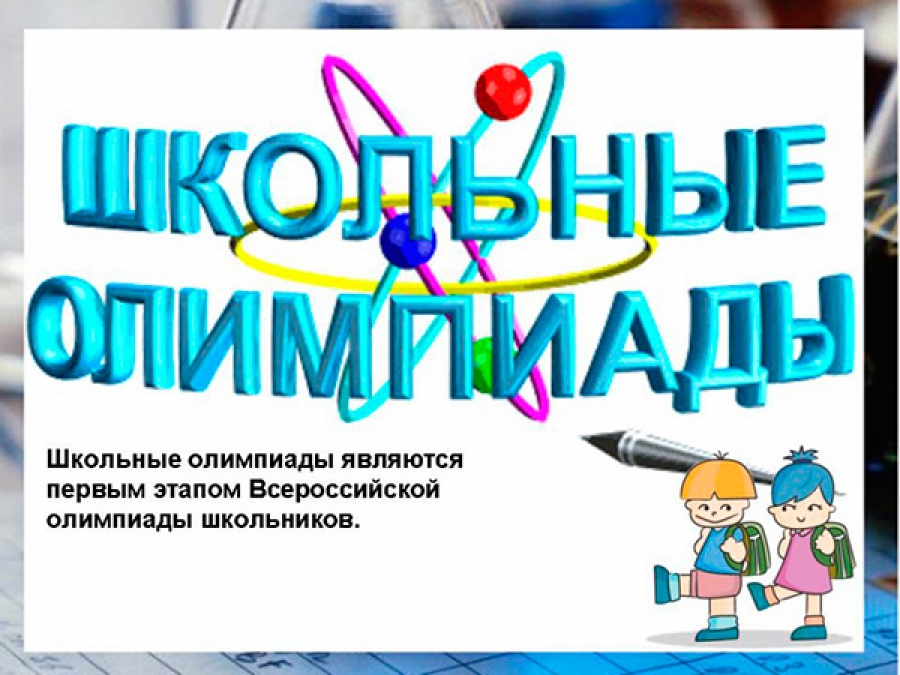 